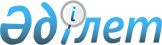 О внесении изменений в приказ Министра культуры и спорта Республики Казахстан от 30 мая 2016 года № 146 "Об утверждении Положения государственного учреждения "Комитет по развитию языков и общественно-политической работы Министерства культуры и спорта Республики Казахстан"
					
			Утративший силу
			
			
		
					Приказ и.о. Министра культуры и спорта Республики Казахстан от 27 июля 2018 года № 175. Утратил силу приказом и.о. Министра культуры и спорта Республики Казахстан от 22 октября 2021 года № 326.
      Сноска. Утратил силу приказом и.о. Министра культуры и спорта РК от 22.10.2021 № 326.
      В соответствии с пунктом 3 статьи 65 Закона Республики Казахстан от 6 апреля 2016 года "О правовых актах", постановлением Правительства Республики Казахстан от 21 июля 2018 года № 444 "О некоторых вопросах Министерства общественного развития Республики Казахстан" ПРИКАЗЫВАЮ:
      1. Внести в приказ Министра культуры и спорта Республики Казахстан от 30 мая 2016 года № 146 "Об утверждении Положения государственного учреждения "Комитет по развитию языков и общественно-политической работы Министерства культуры и спорта Республики Казахстан" следующие изменения:
      заголовок изложить в следующей редакции:
      "Об утверждении Положения государственного учреждения "Комитет языковой политики" Министерства культуры и спорта Республики Казахстан";
      пункт 1 изложить в следующей редакции:
      "1. Утвердить прилагаемое Положение государственного учреждения "Комитет языковой политики Министерства культуры и спорта Республики Казахстан.";
      Положение государственного учреждения "Комитет по развитию языков и общественно-политической работы Министерства культуры и спорта Республики Казахстан", утвержденное указанным приказом изложить в новой редакции, согласно приложению к настоящему приказу.
      2. Комитету языковой политики Министерства культуры и спорта Республики Казахстан в установленном законодательством порядке обеспечить:
      1) направление копии настоящего приказа в бумажном и электронном виде на казахском и русском языках в Республиканское государственное предприятие на праве хозяйственного ведения "Республиканский центр правовой информации" для официального опубликования и включения в Эталонный контрольный банк нормативных правовых актов Республики Казахстан;
      2) в течение трех рабочих дней со дня введения в действие настоящего приказа размещение его на интернет-ресурсах Министерства культуры и спорта Республики Казахстан и Комитета языковой политики Министерства культуры и спорта Республики Казахстан.
      3. Контроль за исполнением настоящего приказа возложить на курирующего вице-министра культуры и спорта Республики Казахстан.
      4. Настоящий приказ вводится в действие по истечении десяти календарных дней после дня его первого официального опубликования. Положение государственного учреждения "Комитет языковой политики Министерства культуры и спорта Республики Казахстан" Глава 1. Общие положения
      1. Государственное учреждение "Комитет языковой политики Министерства культуры и спорта Республики Казахстан" (далее – Комитет) является ведомством Министерства культуры и спорта Республики Казахстан (далее – Министерство), осуществляющим возложенные на него функции.
      2. Комитет осуществляет свою деятельность в соответствии с Конституцией Республики Казахстан, законами Республики Казахстан, актами Президента и Правительства Республики Казахстан, иными нормативными правовыми актами, а также настоящим Положением.
      3. Комитет является юридическим лицом в организационно-правовой форме государственного учреждения, имеет печати и штампы со своим наименованием на государственном языке, бланки установленного образца, в соответствии с законодательством Республики Казахстан счета в органах казначейства.
      4. Комитет вступает в гражданско-правовые отношения от собственного имени.
      5. Комитет имеет право выступать стороной гражданско-правовых отношений от имени государства, если он уполномочен на это в соответствии с законодательством.
      6. Комитет по вопросам своей компетенции в установленном законодательством порядке принимает решения, оформляемые приказами Председателя или лица, его замещающего.
      7. Структура и штатная численность Комитета утверждается ответственным секретарем Министерства по согласованию с Министром культуры и спорта Республики Казахстан.
      8. Юридический адрес Комитета: 010000, Республика Казахстан, город Астана, Есильский район, проспект Мәңгілік Ел, дом 8, здание "Дом министерств", подъезд № 15.
      9. Полное наименование Комитета: государственное учреждение "Комитет языковой политики Министерства культуры и спорта Республики Казахстан".
      10. Настоящее Положение является учредительным документом Комитета.
      11. Финансирование деятельности Комитета осуществляется из республиканского бюджета.
      12. Комитету запрещается вступать в договорные отношения с субъектами предпринимательства на предмет выполнения обязанностей, являющихся функциями Комитета.
      Если Комитету законодательными актами Республики Казахстан предоставлено право осуществлять деятельность, приносящую доходы, то доходы, полученные от такой деятельности, направляются в доход бюджета. Глава 2. Задачи, функции, права и обязанности Комитета
      13. Задачи:
      1) реализация государственной политики в сфере развития и функционирования языков в Республике Казахстан;
      2) формирование уважительного отношения к государственным символам Республики Казахстан;
      3) иные задачи, возложенные на Комитет.
      14.Функции:
      1) разработка и утверждение в пределах компетенции Комитета правовых актов в сфере развития языков и в области использования государственных символов Республики Казахстан, соглашений, меморандумов и договоров;
      2) организация информационного, методического обеспечения деятельности по реализации единой государственной политики в сфере развития языков;
      3) осуществление контроля за соблюдением законодательства Республики Казахстан о языках в центральных и местных исполнительных органах областей, городов республиканского значения, столицы;
      4) выработка рекомендаций по устранению нарушений требований, установленных законодательством Республики Казахстан о языках, внесение предложений в соответствующие органы о применении мер дисциплинарного взыскания к должностным лицам, виновным в нарушении законодательства Республики Казахстан о языках;
      5) координация деятельности государственных органов в области использования государственных символов и геральдики Республики Казахстан;
      6) координация деятельности государственных органов в сфере развития и функционирования языков в Республике Казахстан;
      7) координация работы по реализации государственной программы развития и функционирования языков;
      8) обеспечение поэтапного перехода алфавита казахского языка на латинскую графику и интеграции государственного языка в международное информационное пространство, в том числе путем реализации Плана мероприятий по поэтапному переводу казахского алфавита на латинскую графику до 2025 года;
      9) организация и проведение республиканских научно-практических конференций, круглых столов и методических семинаров по вопросам совершенствования казахской письменности и обучения государственному и другим языкам в Республике Казахстан, направленных на повышение престижа языков;
      10) оказание координационно-методической помощи региональным управлениям по развитию языков;
      11) обеспечение деятельности Комиссии по дальнейшему совершенствованию государственной языковой политики, республиканских терминологической и ономастической комиссий при Правительстве Республики Казахстан, а также Национальной комиссии по переводу алфавита казахского языка на латинскую графику;
      12) координация и обеспечение деятельности рабочих групп (орфографической, методической, терминологической, технического и информационного сопровождения) при Национальной комиссии по переводу алфавита казахского языка на латинскую графику;
      13) координация работы по организации обучения государственному языку и совершенствование работы по трехъязычному образованию (казахский, русский, английский) населения, а также обеспечение условий для обучения родному языку представителей этносов;
      14) координация работы по системе оценки уровня владения государственным языком населением республики;
      15) координация работы по проведению социологических исследований по вопросам развития и функционирования государственного языка и языков этносов Казахстана;
      16) осуществление взаимодействия с общественными организациями по вопросам, относящимся к компетенции Комитета;
      17) формирование и реализация государственного социального заказа, направленного на развитие и укрепление языковой политики;
      18) обеспечение деятельности Республиканской комиссии по вопросам государственных символов и геральдики ведомственных и иных, приравненных к ним, наград;
      19) координация деятельности ономастических комиссий и формирование республиканского перечня ономастических наименований;
      20) разработка и участие в разработке стратегических и программных документов по вопросам, относящимся к компетенции Комитета;
      21) координация терминологических работ, унификация терминов, пополнение терминологического фонда;
      22) осуществление информационно-разъяснительных мероприятий по вопросам, относящимся к компетенции Комитета;
      23) осуществление руководства соответствующей отраслью (сферой) государственного управления в отношении организации, находящейся в ведении Комитета;
      24) осуществление иных функций, предусмотренных законами Республики Казахстан, актами Президента и Правительства Республики Казахстан.
      15. Права и обязанности:
      1) принимать в пределах своей компетенции правовые акты в порядке, предусмотренном законодательством Республики Казахстан;
      2) запрашивать и получать в установленном законодательством порядке от государственных органов, организаций, их должностных лиц необходимую информацию и материалы;
      3) соблюдать законодательство Республики Казахстан;
      4) создавать консультативно-совещательные органы при Комитете;
      5) организовывать и проводить конкурсы, фестивали, конференции, семинары и другие мероприятия в пределах компетенции Комитета;
      6) вносить предложения о представлении к государственным наградам лиц, внесших вклад в развитие языков;
      7) осуществлять иные права, предусмотренные действующим законодательством Республики Казахстан. Глава 3. Организация деятельности Комитета
      16. Руководство Комитета осуществляется Председателем Комитета, который несет персональную ответственность за выполнение возложенных на Комитет задач и осуществление им своих функций.
      17. Председатель Комитета назначается на должность и освобождается от должности Министром культуры и спорта Республики Казахстан в порядке, установленном законодательством Республики Казахстан.
      18. Председатель имеет двух заместителей, назначаемых на должность и освобождаемых от должности Ответственным секретарем Министерства в соответствии с законодательством Республики Казахстан.
      19. Полномочия Председателя Комитета:
      1) представляет Ответственному секретарю Министерства предложения по структуре и штатному расписанию Комитета;
      2) определяет полномочия своих заместителей, утверждает положения о структурных подразделениях Комитета, должностные инструкции работников структурных подразделений Комитета;
      3) в установленном законодательством порядке назначает на должность и освобождает от должностей работников Комитета (за исключением заместителей Председателя Комитета);
      4) вносит представления Ответственному секретарю Министерства о назначении на должности и освобождения от должностей, а также о поощрении и привлечении к дисциплинарной ответственности заместителей председателя Комитета;
      5) решает вопросы командирования, предоставления отпусков, оказания материальной помощи, подготовки (переподготовки), повышения квалификации, поощрения, выплаты надбавок и премирования, а также привлечения к дисциплинарной ответственности работников Комитета, за исключением заместителей председателя Комитета;
      6) назначает по согласованию с Министерством первого руководителя подведомственной организации в установленном законодательством порядке;
      7) в пределах своей компетенции подписывает приказы, дает указания, обязательные для исполнения работниками Комитета;
      8) представляет Комитет в государственных органах и иных организациях в соответствии с законодательством;
      9) принимает меры, направленные на противодействие коррупции в Комитете, несет персональную ответственность за принятие антикоррупционных мер;
      10) решает вопросы поощрения благодарственными письмами и почетными грамотами лиц, внесших вклад в развитие языков;
      11) принимает решения по другим вопросам, относящимся к его компетенции.
      Исполнение полномочий Председателя Комитета в период его отсутствия осуществляется лицом, его замещающим в соответствии с действующим законодательством.
      20. Председатель Комитета определяет полномочия своих заместителей в соответствии с действующим законодательством. Глава 4. Имущество Комитета
      21. Комитет может иметь на праве оперативного управления обособленное имущество в случаях, предусмотренных законодательством.
      Имущество Комитета формируется за счет имущества, переданного ему собственником, а также иного имущества, (включая денежные доходы), приобретенного в результате собственной деятельности и иных источников, не запрещенных законодательством Республики Казахстан.
      22. Имущество, закрепленное за Комитетом, относится к республиканской собственности.
      23. Комитет не вправе самостоятельно отчуждать или иным способом распоряжаться закрепленным за ним имуществом и имуществом, приобретенным за счет средств, выданных ему по плану финансирования, если иное не установлено законодательством. Глава 5. Реорганизация и упразднение Комитета
      24. Реорганизация и упразднение Комитета осуществляются в соответствии с законодательством Республики Казахстан. Перечень организаций, находящихся в ведении Комитета языковой политики Министерства культуры и спорта Республики Казахстан
      Некоммерческое акционерное общество "Национальный научно-практический центр "Тіл-Қазына" имени Шайсултана Шаяхметова".
					© 2012. РГП на ПХВ «Институт законодательства и правовой информации Республики Казахстан» Министерства юстиции Республики Казахстан
				
      И.о. министра культуры и спортаРеспублики Казахстан 

Е. Кожагапанов
Приложение к приказу
Министра культуры и спорта
Республики Казахстан
от 27 июля 2018 года № 175Утверждено приказом
Министра культуры и спорта
Республики Казахстан
от 30 мая 2016 года № 146